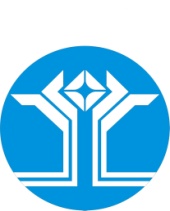 РОССИЙСКАЯ ФЕДЕРАЦИЯ (РОССИЯ)РЕСПУБЛИКА САХА (ЯКУТИЯ)МИРНИНСКИЙ РАЙОНМУНИЦИПАЛЬНОЕ ОБРАЗОВАНИЕ «ПОСЕЛОК АЙХАЛ»ПОСЕЛКОВЫЙ СОВЕТ ДЕПУТАТОВ__________ СЕССИЯРЕШЕНИЕОб утверждении Положения об оказании единовременной адресной материальной помощи жителям, находящимся в трудной жизненной ситуации, проживающим на территории муниципального образования «Поселок Айхал» Мирнинского района Республики Саха (Якутия)В соответствии с Федеральным законом от 6 октября 2003 года № 131-ФЗ "Об общих принципах организации местного самоуправления в Российской Федерации", (с изменениями и дополнениями), Постановлением Правительства Республики Саха (Якутия) от 03.07.2017 № 206 (с изменениями и дополнениями), поселковый Совет депутатов решил:Утвердить прилагаемое Положение об оказании адресной материальной помощи жителям, находящимся в трудной жизненной ситуации, проживающим на территории муниципального образования «Поселок Айхал» Мирнинского района Республики Саха (Якутия) (далее – Положение).Признать утратившими силу решения поселкового Совета депутатов:от 09.06.2009 № 22-9 «Об утверждении Положения о порядке предоставления адресной материальной помощи жителям МО «Поселок Айхал»»;от 29.01.2010 № 30-8 «О внесении изменений и дополнений в Положения о порядке предоставления адресной материальной помощи жителям МО «Поселок Айхал»»;от 09.07.2011 № 47-2 «О внесении изменений и дополнений в Положения о порядке предоставления адресной материальной помощи жителям МО «Поселок Айхал»»;от 15.10.2014 III-№ 27-5«О внесении изменений и дополнений в Положения о порядке предоставления адресной материальной помощи жителям МО «Поселок Айхал»»;от 19.04.2016 III-№49-13 «О внесении изменений и дополнений в Положения о порядке предоставления адресной материальной помощи жителям МО «Поселок Айхал»».Опубликовать настоящее постановление в информационном бюллетени «Вестник Айхала» и разместить на официальном сайте Администрации муниципального образования «Поселок Айхал» (www.мо-айхал.рф).Настоящее решение вступает в силу со дня его официального опубликования (обнародования).Контроль за исполнением настоящего решения возложить на Главу поселка, Председателя поселкового Совета депутатов.ПриложениеУТВЕРЖДЕНОрешением поселкового Совета депутатовот ____________IV-№ _____Положениеоб оказании единовременной адресной материальной помощи жителям, находящимся в трудной жизненной ситуации, проживающим на территории муниципального образования «Поселок Айхал» Мирнинского района Республики Саха (Якутия)Статья 1.	Общие положения.1.1.	Настоящее Положение разработано с учетом требований Федерального закона от 06 октября 2003 года № 131-ФЗ «Об общих принципах организации местного самоуправления в Российской Федерации» (с изменениями и дополнениями), Постановления Правительства Республики Саха (Якутия) от 03.07.2017 № 206 (с изменениями и дополнениями).1.2.	Настоящее Положение устанавливает порядок и условия оказания адресной материальной помощи малоимущим семьям, малоимущим одиноко проживающим гражданам и иным категориям граждан Российской Федерации, постоянно проживающим на территории муниципального образования «Поселок Айхал» Мирнинского района Республики Саха (Якутия) (далее – МО «Поселок Айхал») и находящимся в трудной жизненной ситуации, с учетом критериев нуждаемости.Малоимущая семья – семья, среднедушевой доход которой ниже величины прожиточного минимума, установленного на территории поселка Айхал Мирнинского района Республики Саха (Якутия) в соответствии с нормативно-правовыми актами Правительства Республики Саха (Якутия);Малоимущий одиноко проживающий гражданин – гражданин, самостоятельно ведущий домашнее хозяйство и имеющий доход ниже величины прожиточного минимума, установленного на территории МО «Поселок Айхал» в соответствии с нормативно-правовыми актами Правительства Республики Саха (Якутия).Иные категории граждан – граждан, находящиеся в трудной жизненной ситуации, среднедушевой доход которых составляет от 1 до 2-кратной величины прожиточного минимума, установленного на территории МО «Поселок Айхал» в соответствии с нормативно-правовыми актами Правительства Республики Саха (Якутия).Совокупный доход – сумма, учитываемых при определении нуждаемости в социальной помощи месячных доходов каждого члена семьи (одиноко проживающего гражданина).1.3.	В настоящем Положении под трудной жизненной ситуацией понимаются обстоятельство или обстоятельства, которые ухудшают условия жизнедеятельности гражданина, и последствия которых он не может преодолеть самостоятельно.1.4.	Адресная материальная помощь предоставляется малоимущим семьям, малоимущим одиноко проживающим гражданам и иным категориям граждан в виде денежной выплаты путем перечисления на лицевой счет заявителя.1.5.	Заявители могут участвовать в правоотношениях по оказанию адресной материальной помощи через законного представителя или доверенное лицо. При этом личное участие заявителя не лишает их права иметь представителя, равно как и участие представителя не лишает заявителя права на личное участие в правоотношениях по оказанию адресной материальной помощи.Статья 2.	Определение состава семьи2.1.	В состав семьи при расчете среднедушевого дохода включаются лица, связанные родством и (или) свойством. К ним относятся совместно проживающие и ведущие совместное хозяйство супруги, их дети, родители, усыновители и усыновленные, братья и сестры, пасынки и падчерицы.2.2.	В состав семьи, учитываемый при исчислении среднедушевого дохода, не включаются:а) лица, не имеющие работы (доходного занятия) и незарегистрированные в качестве безработного в органах службы занятости, за исключением неработающих трудоспособных лиц, осуществляющих уход за ребенком до 3-х лет, ребенком-инвалидом в возрасте до 18 лет или инвалидом с детства I группы, за инвалидом I группы, а также за престарелым, нуждающимся в постоянном постороннем уходе, по заключению, выданному медицинской организацией, либо достигшим возраста 80 лет;б) лица, являющиеся военнослужащими и проходящие военную службу по призыву в качестве сержантов, старшин, солдат или матросов до заключения контракта о прохождении военной службы;в) лица, являющиеся военнослужащими и обучающиеся в военных профессиональных организациях и военных образовательных организациях высшего образования и не заключившие контракта о прохождении военной службы;г) лица, находящиеся на полном государственном обеспечении;д) лица, находящиеся на принудительном лечении по решению суда;е) лица, отбывающие наказание в виде лишения свободы;ж) лица, в отношении которых применена мера пресечения в виде заключения под стражу.Статья 3.	Оценка нуждаемости семьи (одиноко проживающего гражданина) в целях оказания адресной материальной помощи3.1.	Оценка нуждаемости семьи производится путем сопоставления среднемесячного дохода семьи (одиноко проживающего гражданина) за 3 последних месяца, предшествовавших месяцу обращения за адресной материальной помощью, со среднемесячным значением совокупного прожиточного минимума семьи (прожиточного минимума одиноко проживающего гражданина) за тот же период;3.2.	Основаниями для отказа в оказании адресной материальной помощи являются:а)	превышение установленного соотношения среднемесячного совокупного дохода семьи (одиноко проживающего гражданина) над величиной совокупного прожиточного минимума установленного в Республике Саха (Якутия) по социально-демографическим группам;б)	в собственности заявителя и (или) членов семьи (одиноко проживающего гражданина) имеются два и более жилых помещения либо доли в собственности, при условии, что их суммарная площадь не превышает 18 кв. м на 1 члена семьи;в)	в собственности заявителя и (или) членов семьи (одиноко проживающего гражданина) имеются два и более жилых помещения либо доли в собственности за пределами Республики Саха (Якутия) (при учете имущества не учитывается жилое помещение, утраченное частично или полностью вследствие пожара);г)	в собственности членов семьи (одиноко проживающего гражданина) имеются два и более транспортных средства, используемых в личных и (или) коммерческих целях, срок эксплуатации каждого из которых не превышает 5 лет;д)	представление заявителем неполных и (или) недостоверных сведений о составе семьи, доходах, кроме документов, которые возможно запросить посредством межведомственного запроса, в том числе в электронной форме с использованием единой системы межведомственного электронного взаимодействия и подключаемых к ней региональных систем межведомственного электронного взаимодействия, в соответствии с пунктом 5.9 настоящего Положения; е)	непредставление заявителем документов, подтверждающих факт нахождения на лечении и (или) реабилитации за пределами места жительства в случаях использования средств материальной помощи в предыдущие годы, по направлениям предусмотренным подпунктами 1,2 пункта 5.1 настоящего Положения.3.3.	Положения подпунктов б, в, г, пункта 3.2 настоящего Положения не применяются при принятии решений об оказании или об отказе в оказании материальной помощи по подпунктам 4,6 пункта 5.1.Статья 4.	Расчет среднедушевого дохода семьи4.1.	Расчет среднедушевого дохода малоимущей семьи производится в соответствии с Федеральным законом от 5 апреля 2003 г. № 44-ФЗ «О порядке учета доходов и расчета среднедушевого дохода семьи и дохода одиноко проживающего гражданина для признания их малоимущими и оказания им государственной социальной помощи» и постановлением Правительства Российской Федерации от 20 августа 2003 г. №512 «О перечне видов доходов, учитываемых при расчете среднедушевого дохода семьи и дохода одиноко проживающего гражданина для оказания им государственной социальной помощи».4.2.	Доход семьи для исчисления среднедушевого дохода определяется как общая сумма доходов семьи за 3 последних календарных месяца, предшествующих месяцу подачи заявления об оказании адресной материальной помощи (далее – расчетный период), исходя из состава семьи на дату подачи заявления.4.3.	Из дохода семьи исключается сумма уплаченных алиментов.4.4.	Среднедушевой доход определяется путем деления общей суммы дохода семьи за расчетный период на количество месяцев в расчетном периоде и на число членов семьи.4.5.	Совокупный прожиточный минимум семьи определяется как сумма величин прожиточных минимумов соответствующих социально-демографических групп населения.Для одиноко проживающего инвалида, находящегося на постоянном диализном лечении, применяется величина прожиточного минимума в среднем на душу населения, установленного на территории МО «Поселок Айхал» в соответствии с нормативно-правовыми актами Правительства Республики Саха (Якутия).Статья 5.	Порядок оказания и размер адресной материальной помощи.5.1.	Администрацией муниципального образования «Поселок Айхал» Мирнинского района Республики Саха (Якутия) (далее – поселковая администрация) адресная материальная помощь оказывается по следующим направлением:1)	на питание и проживание во время вынужденного пребывания за пределами места жительства в связи с выездом больного и сопровождением ребенка или инвалида на обследование, лечение и (или) реабилитацию в специализированных учреждениях за пределами Республики Саха (Якутия) по направлению Министерства здравоохранения Республики Саха (Якутия);2)	на питание, проживание и проезд к месту лечения во время вынужденного пребывания за пределами места жительства по Республике Саха (Якутия) на обследовании, лечении в специализированных учреждениях и (или) реабилитации, длительность которого составляет более одного месяца;3)	на оплату необходимых по жизненным показаниям (по состоянию здоровья) медицинских услуг, связанных с медицинским обследованием, диагностикой заболеваний, а также лекарств, предоставляемых сверх территориальной программы государственных гарантий оказания гражданам Российской Федерации бесплатной медицинской помощи в размере фактически осуществленных расходов, но не более размеров, установленных Постановлением Правительства Республики Саха (Якутия) от 03.07.2017 № 206;4)	на оплату расходов на проживание за пределами места жительства инвалидам, находящихся на постоянном диализном лечении;5)	на приобретение продуктов питания и одежды, являющееся следствием объективных причин, таких как инвалидность, многодетность, отсутствие рабочих мест по месту жительства заявителя;6) на приобретение товаров первой необходимости при полной или частичной утрате вследствие пожара жилого помещения, произошедшего в течение 1 года до даты подачи заявления, принадлежащего заявителю и (или) членам его семьи на праве собственности или занимаемого по договорам социального найма;7)	на приобретение продуктов питания и одежды при наводнении.5.2.	Для принятия решений об оказании или об отказе в оказании материальной помощи распоряжением поселковой администрации создается комиссия по рассмотрению заявления об оказании адресной материальной помощи (далее – Комиссия).5.3.	Заявление и документы, необходимые для оказания адресной материальной помощи, представляются в поселковую администрацию лично, по почте, в электронной форме.5.4.	Для получения адресной материальной помощи, граждане или законные представители граждан от их имени подают в комиссию при поселковой администрации:1)	заявление по форме согласно приложению 1 к настоящему Положению (указывается факт трудной жизненной ситуации с указанием причин, являющейся основанием для обращения за адресной материальной помощью);2)	копия паспорта или иного документа, удостоверяющего личность заявителя и членов его семьи;3)	документы, подтверждающие родственные отношения (свидетельство о браке, свидетельство о рождении, об усыновлении (удочерении), судебные решения и иные документы);4)	справки, подтверждающие доходы членов семьи гражданина за три последних календарных месяца, предшествующих месяцу подачи заявления о предоставлении адресной материальной помощи;5)	согласие на обработку персональных данных в соответствии с Федеральным законом от 27.07.2006 № 152-ФЗ «О персональных данных»;6)	документы лечебных учреждений или учреждений социального обслуживания для оказания адресной материальной помощи в случаях предусмотренных подпунктами 1 и 2 пункта 5.1 настоящего Положения:-	направление на обследование, лечение и (или) реабилитацию в специализированное учреждение Российской Федерации или Республики Саха (Якутия) и вызов на лечение в медицинское учреждение Российской Федерации за пределами Республики Саха (Якутия);-	документы, подтверждающие обследование, лечение и (или) реабилитацию в специализированных учреждениях здравоохранения или учреждениях социального обслуживания Российской Федерации и Республики Саха (Якутия) (в случае обращения заявителя после прохождения обследования, лечения и (или) реабилитации);8)	для оказания помощи по направлению, указанному в подпункте 3 пункта 5.1 настоящего Положения:-	справку либо выписку врачебной комиссии медицинского учреждения с назначением необходимым по жизненным показаниям медицинских услуг и лекарств;-	квитанции или кассовые чеки с приложением товарных чеков.9)	для оказания помощи по направлению, указанному в подпункте 4 пункта 5.1 настоящего Положения:-	справку, подтверждающую проведение сеансов диализа (выдается медицинским учреждением, проводящим диализное лечение);-	сведения из органа, осуществляющего государственную регистрацию прав на недвижимое имущество и сделок с ним, о правах отдельного лица на имевшиеся (имеющиеся) у него объекты недвижимого имущества на членов семьи за последние пять лет;-	договор о найме жилого помещения;10)	для оказания помощи по направлению, указанному в подпункте 6 пункта 5.1 настоящего Положения:-	акт о пожаре, составленный уполномоченным государственного органа противопожарной службы -	выписку из Единого государственного реестра недвижимости, удостоверяющую государственную регистрацию возникновения или перехода права собственности на жилое помещение, либо иной документ, удостоверяющий право собственности на жилое помещение, оформленный до принятия Федерального закона от 21.07.1997 № 122-ФЗ «О государственной регистрации права на недвижимое имущество и сделок с ним» по Российской Федерации, либо договор социального найма жилых помещений государственного или муниципального жилищного фонда;11)	для оказания помощи по направлению, указанному в подпункте 7 пункта 5.1 настоящего Положения определяется список пострадавших граждан в результате наводнения, утвержденный Главой поселка;12)	реквизиты лицевого счета5.5.	Заседание Комиссии проводятся по мере поступления заявлений под руководством председателя Комиссии, в его отсутствие – заместителем председателя Комиссии.5.6.	Источником финансирования адресной материальной помощи, установленным настоящим Положением, является муниципальная программа «Социальная поддержка населения муниципального образования «Поселок Айхал» Мирнинского района Республики Саха (Якутия)» на очередной финансовый год и плановые периоды.Адресная материальная помощь назначается единовременно и не чаще одного раза в год. Повторно по одному факту трудной жизненной ситуации адресная материальная помощь предоставляется в исключительных случаях с учетом нуждаемости заявителя и при наличии информации, подтверждающей целевое использование заявителем ранее предоставленной материальной помощи.Адресная материальная помощь по основанию, указанному в подпункте 4 пункта 5.1 настоящего Положения, оказывается два раза в год.5.7.	Поступившие документы гражданина, обратившегося по месту пребывания, направляются в организацию по месту регистрации заявителя, кроме заявлений граждан, находящихся на постоянном диализном лечении.5.8.	В случае, если к заявлению приложен неполный пакет документов, обязанность по предоставлению которых возложена на заявителя, Комиссия в течение 5 рабочих дней со дня регистрации обращения направляет заявителю уведомление об отказе в оказании материальной помощи по основанию указанному в подпункте «б» пункта 3.2 настоящего Положения.В случае, если заявитель не представил по собственной инициативе документы указанные в подпунктах 9,10,12,13 пункта 5.6 настоящего Положения, Комиссия не позднее 3 рабочих дней со дня регистрации обращения посредством межведомственного запроса, в том числе в электронной форме с использованием единой системы межведомственного электронного взаимодействия и подключаемых к ней региональных систем межведомственного электронного взаимодействия, запрашивает и получает необходимую информацию в соответствии с Федеральным законом от 27.07.2010 № 2010-ФЗ «Об организации предоставления государственных и муниципальных услуг»Решение об оказании единовременной адресной материальной помощи инвалидам принимается на основании сведений об инвалидности, содержащихся в федеральном реестре инвалидов, а в случае отсутствия соответствующих сведений в федеральном реестре инвалидов на основании представленных заявителем документов.5.9.	Размер адресной материальной помощи определяется дифференцированно с учетом соотношения совокупного дохода семьи (одиноко проживающего гражданина) к совокупному прожиточному минимуму семьи (одиноко проживающего гражданина) в зависимости от целей оказания помощи.5.10.	Решение Комиссии принимается в срок до 25 календарных дней с даты регистрации заявления в пределах выделенных объемов средств на оказание адресной материальной помощи. Решение оформляется протоколом заседания Комиссии.5.11.	Решение об оказании материальной помощи или об отказе в ее оказании оформляется распоряжением поселковой администрации на основании рекомендации Комиссии в срок, не превышающий 30 календарных дней с даты регистрации заявления.5.12.	Адресная материальная помощь выплачивается в течение 10 рабочих дней после издания распоряжения поселковой администрации.5.13.	Выплаты адресной материальной помощи осуществляется за счет средств, предусмотренных в бюджете муниципального образования «Поселок Айхал».5.14.	Бюджетные средства предусматриваются в установленном порядке поселковой администрацией в пределах объемов бюджетной росписи на соответствующий финансовый год по разделу 1000 «Социальная политика».5.15.	Адресная материальная помощь в виде денежной выплаты производится заявителю лично либо его представителю путем зачисления на личный счет получателя.5.16.	При приведении режима повышенной готовности/чрезвычайной ситуации прием документов осуществляется посредством направления копий документов на адрес электронной почты поселковой администрации.Статья 6.	Организация работы Комиссии по рассмотрению заявлений граждан на оказание адресной материальной помощи6.1.	Комиссия по оказанию адресной материальной помощи поселковой администрация создается для коллегиального рассмотрения соответствующих заявлений граждан.6.2.	Основные функции комиссии:-	рассмотрение заявлений граждан, обратившихся по вопросу предоставления материальной помощи;-	принятие решения о предоставлении или об отказе в предоставлении материальной помощи.6.3.	Комиссия в своей деятельности руководствуется Конституцией Российской Федерации, федеральными законами, нормативными правовыми актами Российской Федерации, нормативно-правовыми актами Республики Саха (Якутия) и органов местного самоуправления «МО «Поселок Айхал», а также настоящим Положением.6.4.	Комиссия создается при поселковой администрация в составе не менее пяти человек из числа представителей поселковая администрация, поселкового Совета депутатов, и утверждается соответствующим распоряжением Главы поселка.6.5.	Заседания комиссии проводятся не реже одного раза в месяц под руководством председателя комиссии, а в его отсутствие – заместителя председателя комиссии.6.6.	Заседание комиссии правомочно, если на нем присутствует более половины из состава комиссии.6.7.	Комиссия рассматривает предоставленные документы без заявителя.6.8.	Решение комиссии оформляется протоколом заседания комиссии.6.9.	Решения принимаются простым большинством голосов присутствующих на заседании членов комиссии путем открытого голосования. При равенстве голосов решающим является голос председателя конкурсной комиссии.Члены конкурсной комиссии обладают равными правами при обсуждении вопросов о принятии решений.В случае несогласия с принятым комиссией решением член комиссии вправе изложить свое особое мнение, которое подлежит приобщению к протоколу заседания комиссии.6.10.	Комиссия имеет право вынести решение об оказании адресной материальной помощи гражданам, либо решение о мотивированном отказе в предоставлении такой помощи.6.11.	Секретарь комиссии координирует подготовку документов, необходимых для заседания комиссии, оповещает членов комиссии о дате, месте и времени проведения заседания, оформляет протокол заседания комиссии.6.12.	Организационно – техническое обеспечение работы комиссии осуществляется поселковой администрацией.Приложение № 1к Положению об оказании единовременной адресной материальной помощи жителям, находящимся в трудной жизненной ситуации, проживающим на территории муниципального образования «Поселок Айхал» Мирнинского района Республики Саха (Якутия)ЗАЯВЛЕНИЕ_____________________________________________________________________________________________________________________________________________________________________________________________________________________________________________________________________________________________________________________________________________________________________________________________________________________________________________________________________________________________________________________________________________________________________________________________________________________________________________________________________________________________________________________________________________________________________________________________________________________________________________________________________________________________________________________________________________________________________________________________________________________________________________________________________________________________________________________________________________________________________________________________________________________________________________________________________________________________________________________________________________________________________________________________________________________________________________________________________________________________________Решение комиссии по оказанию материальной помощи:__________________________________________________________________________________________________________________________________________________________Протокол №____________ от «_____»______________20___ г.Секретарь комиссии:Сведения о составе семьи:Я предупрежден об ответственности за достоверность представленных сведений и документов. Правильность сведений и достоверность документов подтверждаю. _____________________						______________________(дата)										(подпись)
Заявление гр. ___________________________________________________________
с приложением документов _______________________________________________
принято "___" __________ 20__ г. и зарегистрировано под № _____________________
________________________________________________________________________ (подпись специалиста, принявшего заявление)К заявлению прилагаю следующие документы:1.______________________________________________________________________________2.______________________________________________________________________________3.______________________________________________________________________________4.______________________________________________________________________________5.______________________________________________________________________________6.______________________________________________________________________________7.______________________________________________________________________________8.______________________________________________________________________________9._____________________________________________________________________________10._____________________________________________________________________________11.____________________________________________________________________________12._____________________________________________________________________________13._____________________________________________________________________________14._____________________________________________________________________________15._____________________________________________________________________________16._____________________________________________________________________________17._____________________________________________________________________________18._____________________________________________________________________________19._____________________________________________________________________________20._____________________________________________________________________________«________»__________20_____г. ____________________ (Ф.И.О.)Приложение № 2к Положению об оказании единовременной адресной материальной помощи жителям, находящимся в трудной жизненной ситуации, проживающим на территории муниципального образования «Поселок Айхал» Мирнинского района Республики Саха (Якутия)Согласиена обработку персональных данныхЯ, нижеподписавшийся (ая), _________________________________________ФИО, _________________________________________________________________________________________________________________в соответствии с требованиями статьи 9 Федерального закона от 27.07.2006 № 152-ФЗ «О персональных данных» подтверждаю свое согласие на обработку Администрацией муниципального образования «Поселок Айхал» (далее – Администрация) моих персональных данных, представляемых для оказания адресной материальной помощи.Предоставляю Администрации право осуществлять все действия (операции) с моими персональными данными, включая сбор, систематизацию, накопление, хранение, обновление, изменение, использование, обезличивание, блокирование, уничтожение. Администрация вправе обрабатывать мои персональные данные посредством внесения их в электронную базу данных, включения в списки (реестры) и отчетные формы, предусмотренные документами, регламентирующими предоставление отчетных данных (документов).Администрация имеет право на обмен (прием и передачу) моими персональными данными с использованием машинных носителей или по каналам связи, с соблюдением мер, обеспечивающих их защиту от несанкционированного доступа, при условии, что их прием и обработка будут осуществляется лицом, обязанным сохранять профессиональную тайну. Оставляю за собой право отозвать свое согласие посредством составления соответствующего письменного документа, который может быть направлен мной в адрес Администрации по почте заказным письмом с уведомлением о вручении либо вручен лично под расписку представителю Администрации. В случае получения моего письменного заявления об отзыве настоящего согласия на обработку персональных данных Администрация принимает решение о прекращении обработки.Подпись субъекта персональных данных ___________________Дата: ___________________________ 2022 годаIV-№ ______Глава поселка__________________ Г.Ш. ПетровскаяПредседательпоселкового Совета депутатов______________________ С.А. ДомброванВх. №В комиссию по оказанию адреснойОт «___»____________20__г.материальной помощиОт_______________________________________фамилияимя, отчестводата рождениясоциальная категория___________________________паспорт: серия__________ №_____________________Выдан_________________________________________кем, когдапенсионное удостоверение №_____________________домашний адрес_______________________________________________________________________________Телефон_______________________________________Банк ______________________________________Счет _________________________________________Ф.И.О. членов семьи Дата рождения Степень родства 